单位名称：雅培医疗用品（上海）有限公司机构代码：91310000751854015L公司介绍雅培公司由芝加哥医师华莱士•雅培博士于1888年创立，如今是全球医疗健康行业的领导者，雅培为生命健康带来前沿科技，领先产品遍及诊断，医疗器械，营养品，药品等医疗健康领域，帮助人们在生命各阶段生活得更美好。雅培以领先的心血管疾病诊疗技术、适合人生各阶段的高品质营养品、以及先进的诊断和制药科技，帮助人们管理健康，为生命创造更多可能！每一天，在世界每个角落，数百万人因雅培的科技而改变人生。在诊断、医疗器械、营养品和药品领域，我们不断研发突破性的创新产品，帮助您和家人拥有健康，释放生命无限潜能。雅培足迹遍布全球160多个国家和地区，全球共有109,000名员工，助力人们活出精彩。雅培深耕中国。早于20世纪30年代就在中国开展业务，并自1988年持续经营至今。雅培中国总部及研发中心位于上海，在全国拥有23个办公室, 4家工厂，3个研发中心，2个培训中心，1个客户体验中心，拥有超过6,000多名员工。雅培致力在全球范围内成为最佳工作场所，并以卓越的企业文化连续10年荣膺杰出雇主调研机构颁发的“中国杰出雇主”认证。部门介绍作为心脏电生理行业的领导者之一的雅培心脏电生理业务，致力于为心律失常患者提供完整的解决方案，全线产品包括电生理针鞘、三维标测系统、标测导管、消融导管、心腔内超声导管以及电生理记录系统等，囊括了电生理手术所需的专业设备及小型耗材在内的方方面面，为医生提供及时有效的诊疗信息，帮助他们有针对性的制定治疗方案，也为临床医生和患者带来安全、快速、舒适、精确的治疗体验，帮助心律失常患者更好地管理健康、活出精彩！招聘职位：临床工程师招聘地点北京/天津/石家庄/烟台/青岛/沈阳/郑州/武汉/长沙/成都/兰州/乌鲁木齐/济南/西安/昆明/重庆/遵义/上海/苏州/无锡/南通/南昌/赣州/厦门/杭州/温州/南京/徐州/合肥/蚌埠/阜阳/广州/深圳/佛山/南宁/桂林/海口/三亚主要职责临床技术支持：协助术者有效使用雅培相关产品；传递疗法效用和最新的应用技术。教育和培训：与专业教育团队合作，评估和规划专业教育培训工作；完成所辖区域内外部人员的电生理知识及相关产品的技术推广与培训。销售支持：协助销售同事开展相应产品的市场推广活动；业务发展计划的执行。任职要求热爱临床技术支持事业。本科及以上学历。专业需求学历本科及以上。专业均可，偏好医学、理工科专业应聘方式投递邮箱：xiaojie.shu@abbott.com企业公众号二维码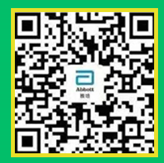 网申网址：http://campus.51job.com/abbott2022/index.html网申二维码：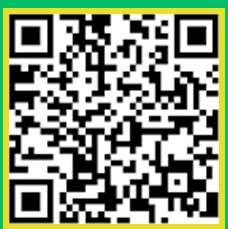 网申宣传图文：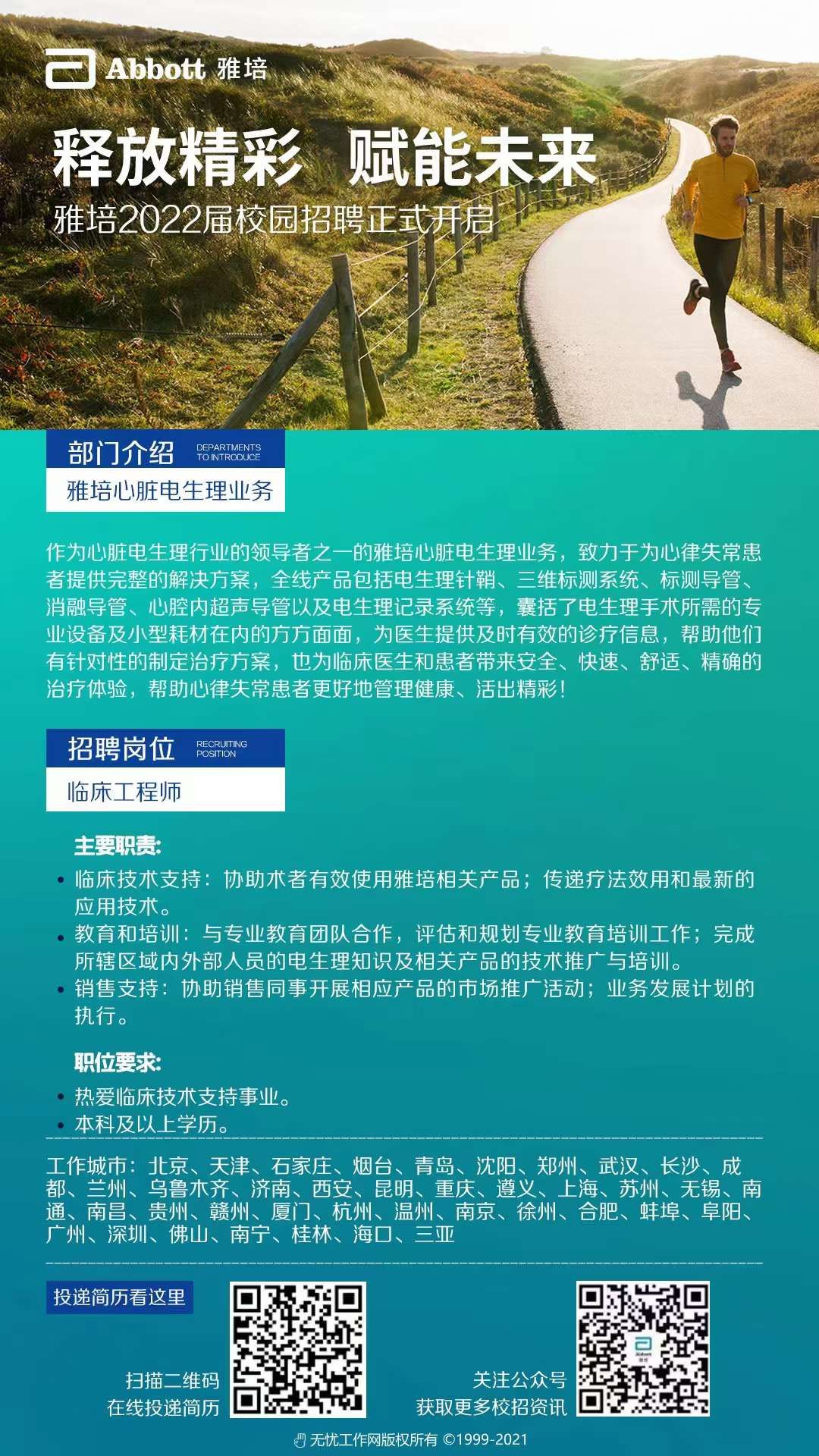 